F.No. 2(15)/2020/MT/ERRA                                                                    Dated: 24th July, 2020Subject:          Invitation For Expression Of Interest (EOI)            The Earthquake Reconstruction & Rehabilitation Authority (ERRA),  MT Section Islamabad intends to pre-qualify Firms/Workshops for a period of one year, who are registered with Income Tax and Sales Tax Departments for providing Repair & Maintenance of different vehicles of following categories:-2. The interested firms may send their proposals alongwith following details:-List of services offered.Working strength of the firm / workshop.A brief description of experience and skills.Bank Statement for last one year.NTN / GST Registration Certificate.3. Applications for prequalification should be submitted in sealed envelopes, delivered to the office mentioned below on or before 1130 hours on 11th August, 2020 be clearly marked “Application to pre-qualify for Repair & Maintenance of ERRA Vehicles”. 4. ERRA reserves the right to accept or reject any or all of the proposals at any time. 5. Only short listed firms will be contacted for discussion and analysis, if needed.Director (Procurement)Earthquake Reconstruction & Rehabilitation Authority (ERRA) HQOffice Building Complex, Murree Road, Opposite Margalla Town, Islamabad.Ph: 051 – 9030933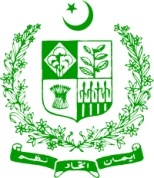 Government of Pakistan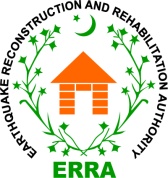 Prime Minister’s Office (Public)Earthquake Reconstruction and Rehabilitation AuthorityIslamabadName of VehiclesName of VehiclesName of VehiclesHyundai TerracanHyundai TerracanToyota TerriosMitsubishi PajeroMitsubishi PajeroSuzuki CultusToyota ParadoToyota ParadoSuzuki MehranToyota Land CruiserToyota Land CruiserSuzuki BolanToyota Defender JeepToyota Defender JeepSuzuki RaviSuzuki PotoharSuzuki PotoharHyundai ShahzoreToyota VigoToyota VigoHyundai Grace VanToyota Double CabinToyota Double CabinDaewoo BusToyota Single CabinToyota Single CabinHino BusToyota Grace CabinToyota Grace CabinSuzuki JiminyNissan SunnyNissan SunnyMitsubishi TruckToyota CorollaToyota CorollaJobs on required basisJobs on required basisJobs on required basisEngine RepairDenting / PaintingAC repairBattery /TyreSpare PartsAC repairBattery /TyreSpare Parts